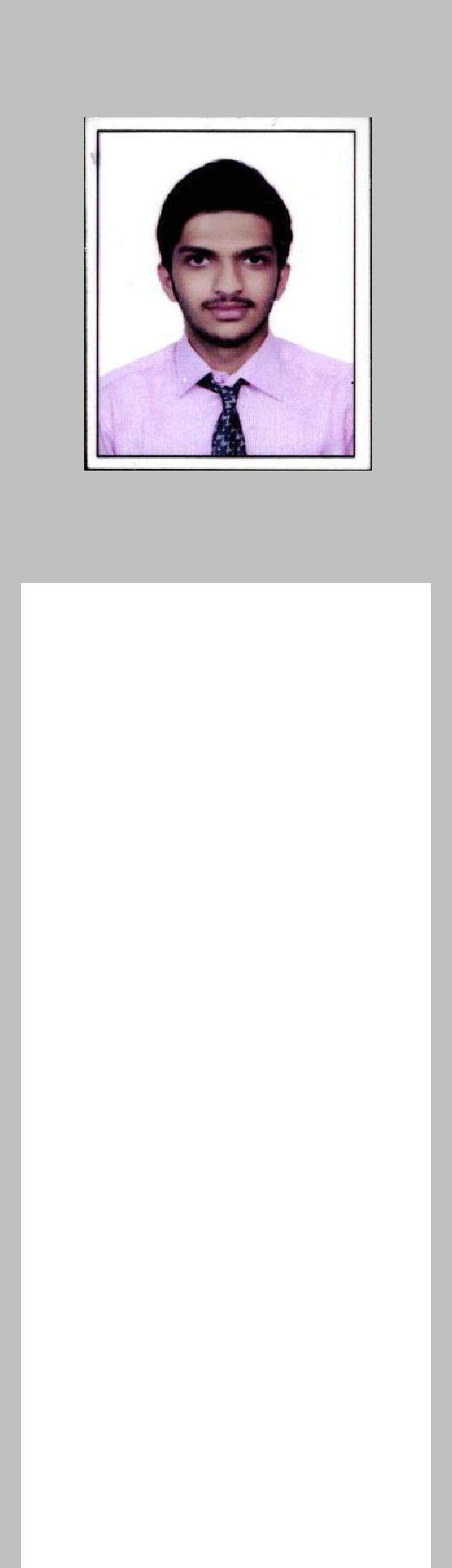 ANOOP 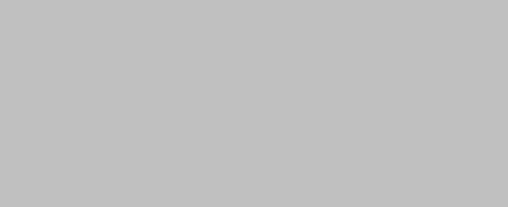 Contact Address: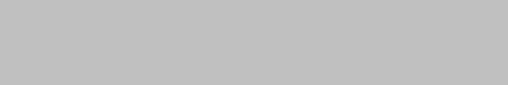 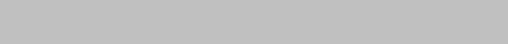 KARAMADUBAI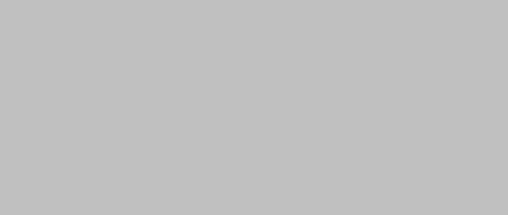 E-Mail: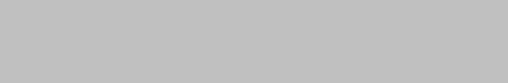 Anoop.374181@2freemail.com RESUME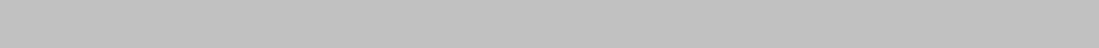 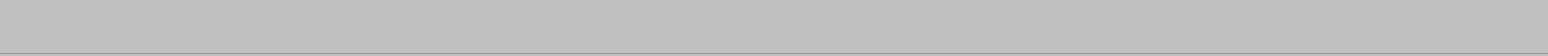 Career Objectives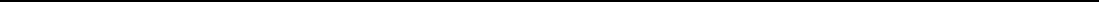 To be an important member of a team in an organization that would afford me opportunities to develop, innovate and contribute my very best by assimilating its organizational strengths and ethos and bringing in added value for my career.QualificationsBE In AERONAUTICAL ENGINEERING From Rajaas Engineering College with CGPA of 6.29 (ANNA UNIVERSITY, Chennai) (2010-2014)Plus Two from C.S.I.E.M.H.S.S (2008-2010)High School From G.M.B.H.S.S (2008)Work ExperienceTrainee in Front Office department of Hotel Coral Heights (Four Star Facility) from 02.05.2014 to 04.10.2014.there after pramoted as guest relation executive and worked till 30.09.2015Technical ExperienceTrainee Technician: Line Maintenance Department in Air India Engineering Services Limited (AIESL), Calicut international Airport.Period: 1st October 2015 To 31 March 2016Nature of Work:Replacing of Aircraft components with the assistance of Aircraft Maintenance EngineerAssisted in carrying out maintenance activities on Boeing 737-800NG Aircrafts fitted with CFM 56-7B engines covering servicing andassisted in TC and ETC includinghead settingunder the supervision of licensed Aircraft Maintenance Engineers.Engineering Trainee in QCTS: AICL Base Maintenance HangarPeriod: From 1st May 2016 – 30 April 2017Nature of Work:Assisting Work Package creation for the entire fleet.Scrutinizing the completed maintenance check packages and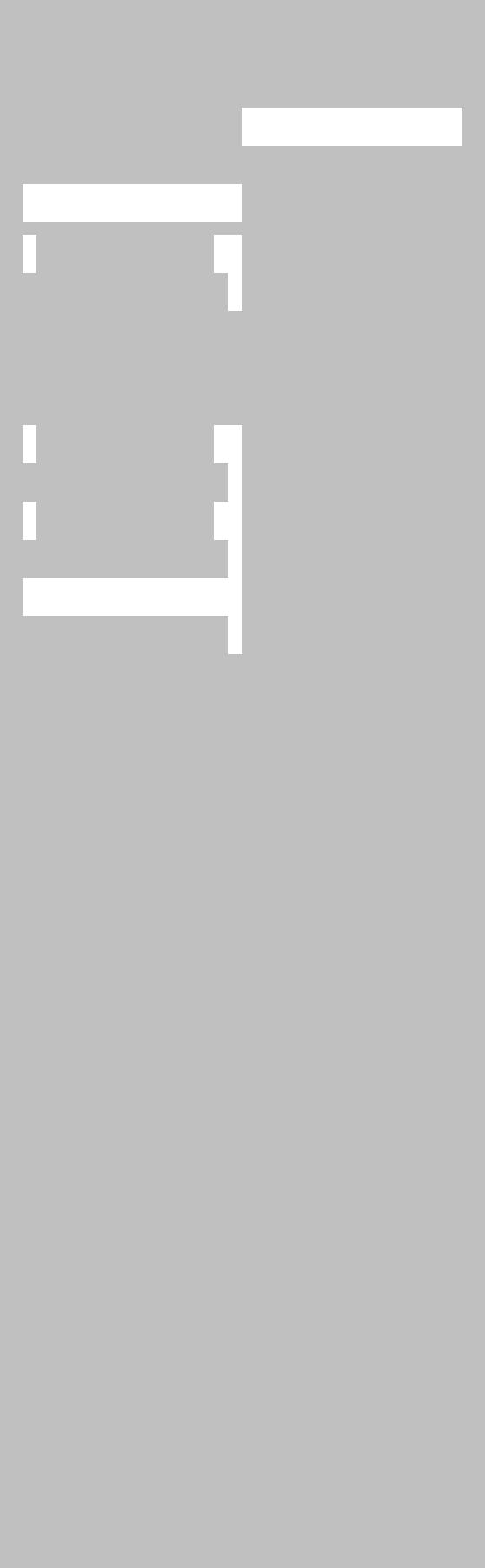 Personal Data:Date of Birth : 23 May 1993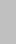 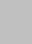 Sex         : Male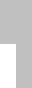 Marital	: SingleStatusNationality   : IndianReligion     : Hindu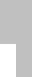 Blood Group : A positive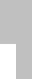 Linguistic Abilities:Fluent in English, Malayalam, Hindi and TamilRamco packages with regard to component removal and installation.Preparation of completion reports, carry forward snags/ inspection/ scheduled tasks of aircraft undergoing major checks at base.Scrutinizing of maintenance check documents received from line maintenance division after transit and extended transit check.Creating engineering orders for AD, SB, SL as per vendor recommendation.Preparing the completed maintenance check synopsis and forwarding this to quality manager.Key SkillsExcellent communication and management skills.Highly motivated and eager to learn new things.Ability to produce best results in pressure situation.Ability to work as individual as well as in group.Ability to deal with people diplomatically.Quick learner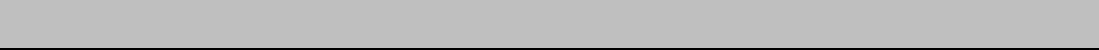 Technical SkillsExperienced in Ramco software(Engineering Recourse Planning software)Good working Experience in MS-Office.Internet & E-mail (MS Outlook)Personal Interest And StrengthPassionate about travelling, meeting new people and making new acquaintances.Taking part in Social Activities and Campaigns.Reading.Declaration: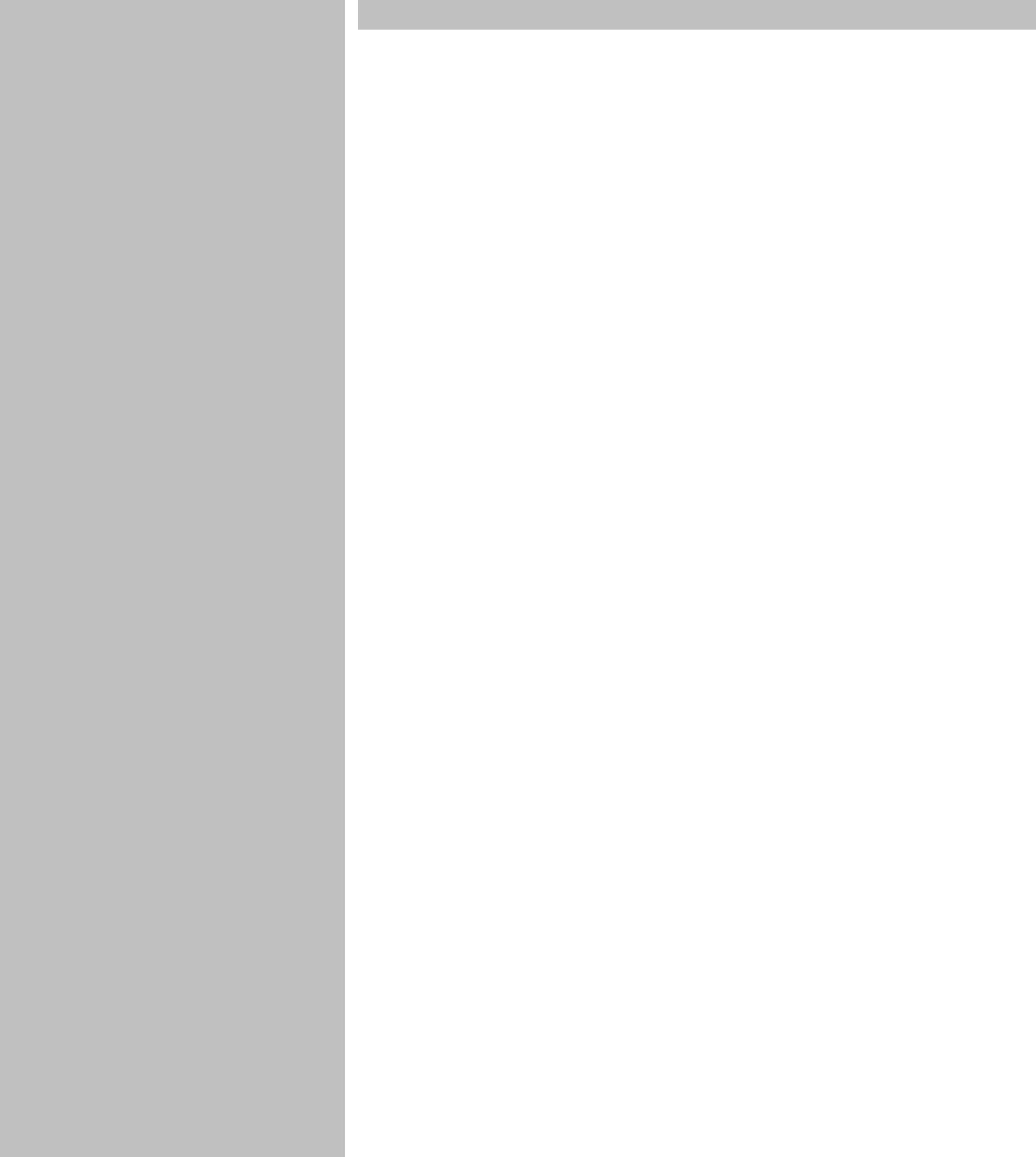 I am confirming that all the information provided above are true to the best of my knowledge and can be supported if necessary.ANOOPTrivandrumPasport no: L9835830